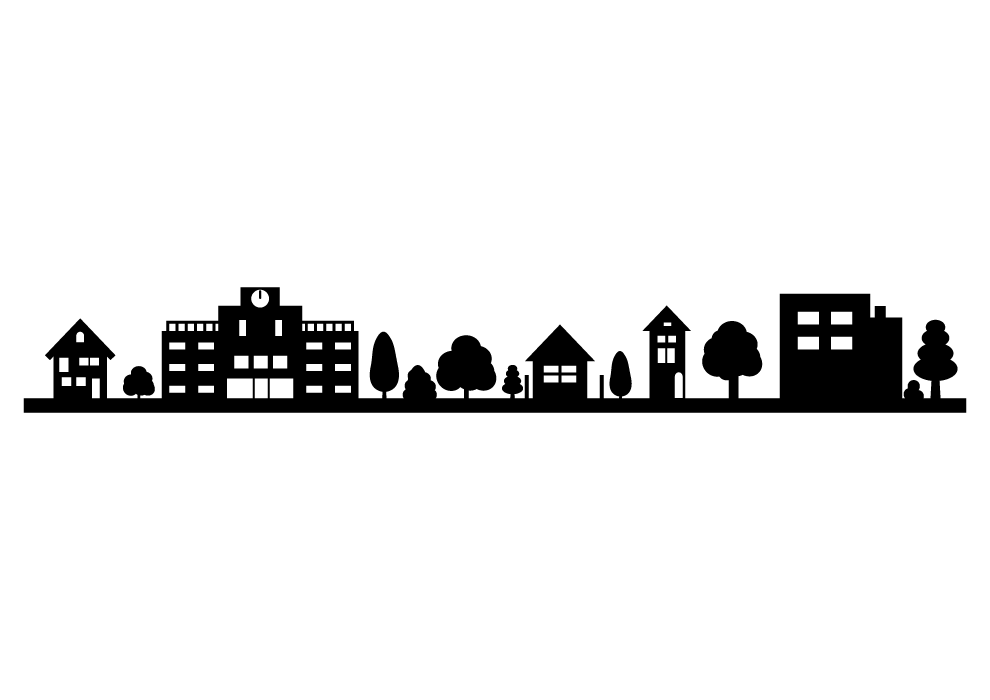 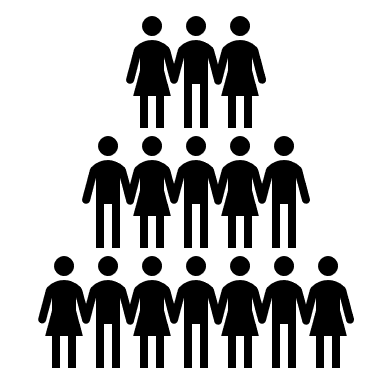 男女共同参画出前講座申込書　　　（申込日）令和　　年　　月　　日※原則、実施希望日の２箇月前までに申し込みください。法人名事業所名代表者名住所〒〒対象者出席予定人数　　　　　　人　　出席予定人数　　　　　　人　　開催希望日時第１希望　　月　　日（　　）　　時　　分から　　時　　分まで開催希望日時第２希望　　月　　日（　　）　　時　　分から　　時　　分まで希望する講座内容希望する項目に☑を入れてください。□ 男女共同参画（具体的な内容：　　　　　　　　　　　　　　）□ ＤＶ（ドメスティック・バイオレンス）□ 多様な性のあり方（ＬＧＢＴQ）希望する項目に☑を入れてください。□ 男女共同参画（具体的な内容：　　　　　　　　　　　　　　）□ ＤＶ（ドメスティック・バイオレンス）□ 多様な性のあり方（ＬＧＢＴQ）詳しい説明を受けたい点などあればお書きください。担当者連絡先氏　名担当者連絡先電  話担当者連絡先ＦＡＸ担当者連絡先E-mail備考